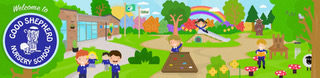 Good Shepherd Nursery SchoolHoliday List2021/2022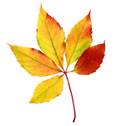   October /November – 28th Oct    5th Nov   (inclusive) December - 23rd December - 5th January (inclusive)   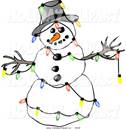 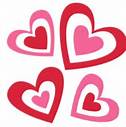 February – 14th – 18th inclusive 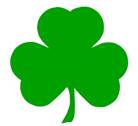 March - 17th    & 18th 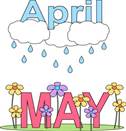 April – 15th -  25st inclusive  May – 2nd – 3rd 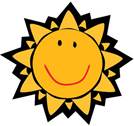 June – 2nd – 7th inclusive